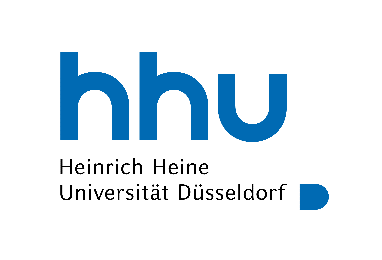 Fachschaft  PharmazieHeinrich-Heine-Universität DüsseldorfGeb. 26.31 U1 R41Universitätsstraße 140225 DüsseldorfTel.: 0211-8112516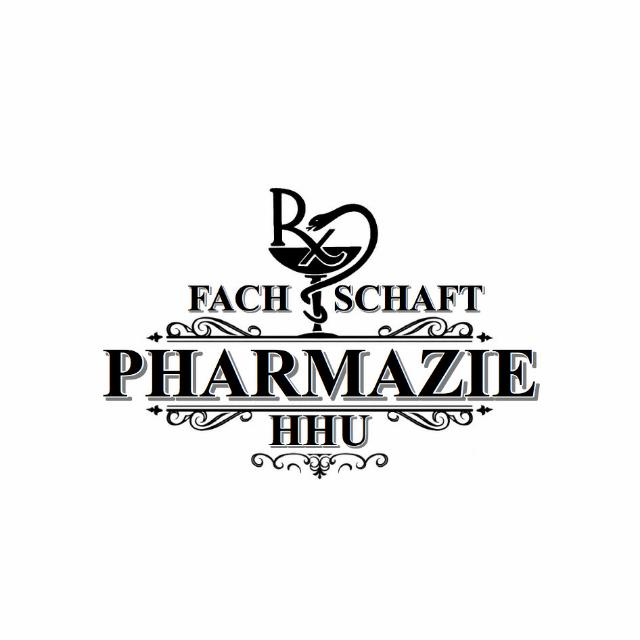 Protokoll der FS-Sitzung 09.04.2024Anwesende Räte:  	 Änne V.	 Veronika M.	 Tarik B.		 Eunice M.	    Leoni K. Thao Ly D. 	 Nele S.  	              Jonas A.		 Rojin K. Kian S.	 Alexander K.	 Sarah G.		 Maik G.Anfang: 18:16 UhrTagesordnung:TOP 0: RegulariaBeschlussfähigkeit wird festgestelltJonas A. ist RedeleitungTOP 1: ESAG ThrowbackVon der Fachschaft aus gut gelungenWeniger Erstsemestler als gewöhnlichMeinung der Erstsemestler: Programm und Einführungsveranstaltung waren gutTOP 2: FS-Ref / FSVK FSVK: Fachschaft hat letztes Semester nur 1 von 10 FSVK-Termine besuchtDiese Sitzungen müssen regelmäßig besucht werden, daher muss ein Plan erstellt werden, wer auf welche Sitzungen gehtRaumbuchung generell über das Institut für die ESAG im SoSe  sollte aber über das FS-Ref gebucht werdenTOP 3: SprechstundenNeue Liste für die Sprechstunden-AufteilungMontags und mittwochs sind wieder SprechstundenSumUp-Gerät funktioniert nun mit dem TabletTOP 4: AusblickWahlenWahlen sind wieder in den nächsten WochenSinnvoll, vorher zu schauen, ob neue Fachschaftsmitglieder Aufgaben von alten Räten zu übernehmenÄmterAbzugebende Ratsämter:KassenwärtInSitzungsprotokollantInRedeleitungAbzugebende Ämter:TBKRavatiNowedaÄrztefinanzPartyplanungAvoxaHausmeisterSocial-Media und Homepage werden Leticia und Kristin übernehmenTOP 5: Pharma-Party vs. SommerpartyKosten Pharma-Party: etwa 750 EuroKosten Sommerparty: eventuell günstiger als die Pharma-PartyIdee für dieses Semester: Sommerparty am letzten Vorlesungstag veranstaltenOrganisation wird für die Sommerparty deutlich mehr seinPharma-Party müsste zeitnah organisiert werdenSommerparty wird ein Picknick an der Uni sein, damit sich alle Semester und Dozierende untereinander besser kennenlernen könnenÜberlegung, ob beide Events stattfinden sollenPharma-Party-Termin wird angefragtTOP 6: BVTZwei Fachschaftsmitglieder noch gesucht, die mit nach Hamburg auf die BVT Mitte Juni fahren möchtenMika aus dem 2. Semester fährt mitTOP 8: Techniker KrankenkasseTechniker Krankenkasse bietet Seminare und Kurse zu den Themen Gesundheit, mentale Gesundheit und Prüfungsangst anÜberlegung, ob die Fachschaft solche Seminare für beispielsweise Erstsemestler anbieten möchteRojin K. und Sarah G. stellen Kontakt herEnde: 19:32 UhrProtokollführerIn: Sarah Giffels